Уважаемые коллеги!	Дочернее общество НК «Роснефть» ООО «РН-Ванкор» и МАУ «Парк «Роев ручей» 5 сентября 2021 года дают старт открытому региональному эколого-географическому онлайн КВИЗу «ЭкоКОД. Тайны третьей планеты».		Участникам КВИЗа предстоит правильно ответить на вопросы различного уровня сложности в области экологии, географии, биологии, истории и культуры Российского Севера и Арктики. 	Свои знания о природе может проверить любой желающий. Онлайн формат позволяет принять участие в отборочном туре, используя персональный компьютер, планшет или смартфон. Игра состоит из 5 тематических блоков по 10 заданий в каждом блоке. Доступ для ответов на каждый тематический блок будет открыт  в течение 2-х недель.Финальный раунд КВИЗА пройдет в декабре 2021 года в очной форме, где игроки получат возможность побороться за главные ценные подарки и призы КВИЗа от ООО «РН-Ванкор», продемонстрировав знания, эрудицию и смекалку. 	Для участия необходимо подать заявку на регистрацию по ссылке  https://play.myquiz.ru/p/223975  или пройти по QR-коду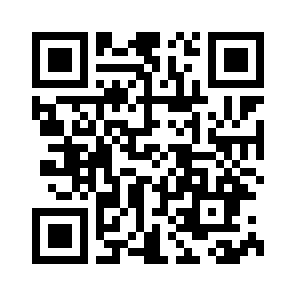 	Доступ на участие в КВИЗе будет открыт с 6 сентября 2021 года. Участие в КВИЗЕ – бесплатное.       По всем организационным вопросам можно обращаться по тел. 8 902 924-20-20 или 8 923 324-24 -99 (куратор КВИЗа Екатерина Сергеевна).	Просим информировать заинтересованных участников и принять участие в расшифровке «ЭкоКОДА. Тайны третьей планеты».	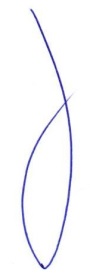 Директор							         А.В. Горбань 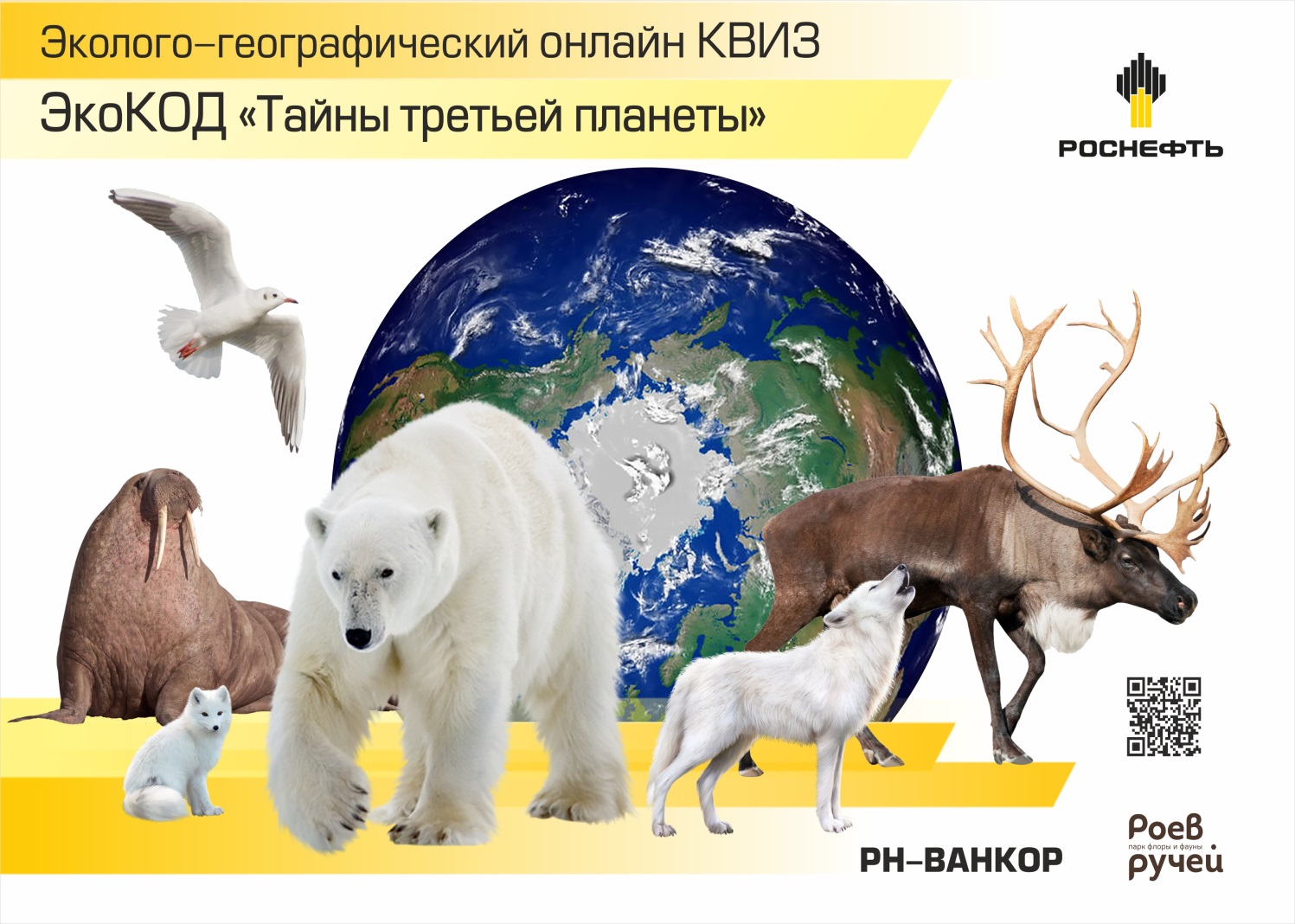 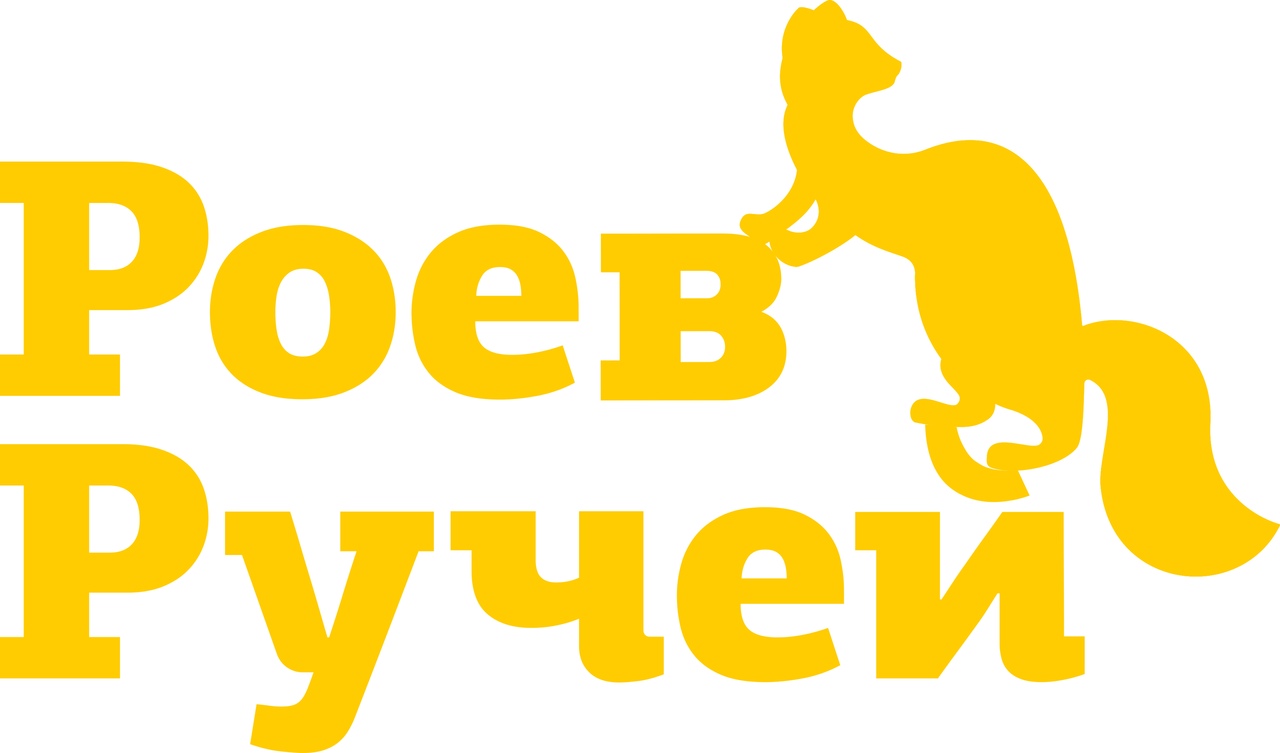 АДМИНИСТРАЦИЯГОРОДА КРАСНОЯРСКАМУНИЦИПАЛЬНОЕ АВТОНОМНОЕ УЧРЕЖДЕНИЕ «КРАСНОЯРСКИЙ ПАРКФЛОРЫ И ФАУНЫ «РОЕВ РУЧЕЙ»Свердловская ул., 293,г. Красноярск, 660054тел./факс (8-391) 269-81-01e-mail: office@roev.ru      www.roev.ru  ИНН/КПП 2464033183/246401001           от  26.08.2021     №  638           на №__  от____________ Об участии в открытом  региональном эколого-географическом онлайн квизе «ЭкоКОД. Тайны третьей планеты» Руководителям управлений образования (территориальных отделов)Руководителям образовательных учреждений г. Красноярска, Красноярского края и территорий СФО